Monday, March 29th, 2021Tuesday, March 30th, 2021Wednesday, March 31st, 2021Association of Hispanists of Great Britain and Ireland (AHGBI)66th Annual ConferenceUniversity College Dublin, 29th-31 March, 2021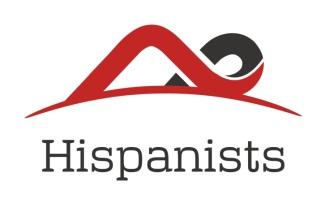 9.00-9.15pmWelcome & Presentation of eventsWelcome & Presentation of eventsWelcome & Presentation of eventsWelcome & Presentation of eventsWelcome & Presentation of events9.15-11.15am16 papersSpanish Golden Age IChair: Jonathan ThackerBarry Ife (Guildhall School of Music and Drama): ‘Punctuating the Persiles’Silvia Arroyo (University College Cork): ‘Breaking the Vitreous Eye: Sight and Blindness in Valor, agravio y mujer by Ana Caro’Aaron M. Kahn (University of Sussex): ‘The Epic Intentions of Gabriel Lobo Lasso de la Vega (1555-1615): The Case of Tragedia de la destruyción de Constantinopla (1587)’Maria Czepiel (Lincoln College, Oxford): ‘Al canto y lira mía: The Authorial Lyric Persona in the Work of Fray Luis de León’Hijos del exilio: Creative Memory Practice of the Second-Generation in Iberia and Latin America (I)Chair: Cara LeveySonia Boué (University of Oxford): ‘Performative approaches to Second-Generation Exile’Katie Brown (University of Exeter): ‘What's in a place name? Place, memory and identity in ‘Cacería de conejos’ by Freddy Gonçalves’Helena Buffery (University College Cork): ‘The Trope of Transgenerational Transmission in the theatre of Victoria Szpunberg, Helena Tornero and Sergio Blanco’Blanca Gómez García (University College London): ‘Isabel de Madariaga, hija del exilio: the creation of memory through academia and the BBC in Great Britain’Galician Studies Chair: Martín VeigaElisa Fernández Rei & Xosé Luís Regueira (Instituto da Lingua Galega – Universidade de Santiago de Compostela): ‘Repertorios fonéticos e contacto lingüístico en Galicia’Harriet Cook (King’s College London): ‘Pero Meogo’s Deer Move to Milton Keynes: NeoTroubadourism and its Glocality’Adriana Páramo Pérez (Royal Holloway, University of London): ‘Challenging the normalised image of the pregnant woman through Galician performance’María Liñeira (Independent Scholar): ‘The Novela de Pazo in the Definition of Galician Literature in the 1949 and 1950 Literary Awards Seasons’Galician Studies Chair: Martín VeigaElisa Fernández Rei & Xosé Luís Regueira (Instituto da Lingua Galega – Universidade de Santiago de Compostela): ‘Repertorios fonéticos e contacto lingüístico en Galicia’Harriet Cook (King’s College London): ‘Pero Meogo’s Deer Move to Milton Keynes: NeoTroubadourism and its Glocality’Adriana Páramo Pérez (Royal Holloway, University of London): ‘Challenging the normalised image of the pregnant woman through Galician performance’María Liñeira (Independent Scholar): ‘The Novela de Pazo in the Definition of Galician Literature in the 1949 and 1950 Literary Awards Seasons’Colonialism, Postcolonialism, Interactions & SpacesChair: Claire TaylorAlexandra Lourenco Dias (King's College London): ‘Memory and oblivion - depictions of war’Erin McCombe (Queen's University Belfast): ‘Afropolitan nights: literary representations of urban nightlife in 21st century Luanda and Malabo’Joanna Allan (Northumbria University): ‘“May the Red Wind Come after You:” Weather and Colonialism in Spanish Sahara’Samuel Llano (University of Manchester): ‘Empire, Diplomacy, and the Racial Imagination: Spain at the Cairo Congress of Arab Music (1932)’11.15-11.30amBreakBreakBreakBreakBreak11.30-1.00pm12 papersLiterature and the Court in the Late Middle Ages and Early Modern SpainChair: Jeremy LawranceMichael Peters (Jesus College, Oxford): ‘Nobility and virtue in Diego de Valera’s Espejo de verdadera nobleza’Jeremy Lawrance (University of Oxford): ‘Comunidad and public good. On Humanism and the res publica before 1520’María Morrás (Universitat Pompeu Fabra/University of Oxford): ‘Gender and Virtue in the Court in Luisa Sigea’s Colloquium de vita aulica et privata (1552)’Hijos del exilio: Creative Memory Practice of the Second-Generation in Iberia and Latin America (II)Chair: Helena BufferyAnna Kathryn Kendrick (NYU Shanghai): ‘Solitude and the Child-Poet: Dreaming an Aesthetics of Memory in Aridjis and AlbertiCara Levey (University College Cork): ‘Documenting Diaspora, Diasporizing Memory: Multidirectional Memory and Mediation among Chilean and Uruguayan No-Retornados’Eduardo Tasis Moratinos (University of Central Lancashire): ‘The influence of Emilio Prados in the poetic work of Tomás Segovia’A Sociolinguistic Approach to Language and Education: Hispanic and Lusophone PerspectivesChair: Adriana Patiño SantosCarlos Soler Montes (University of Edinburgh): ‘How to Deal with a Transatlantic Language Inside the Classroom: Shaping the Sociolinguistic Profile of Spanish Language Teachers’Marina Rabadán Gómez (University of Liverpool): ‘Developing Pragmatic Competence in Students of Spanish FL:  A Data Driven Approach’ Nicola Bermingham (University of Liverpool): ‘Challenging ‘Elite Closure’ in Postcolonial Settings: A Study of Bilingual Education Initiatives in Cabo Verde’ A Sociolinguistic Approach to Language and Education: Hispanic and Lusophone PerspectivesChair: Adriana Patiño SantosCarlos Soler Montes (University of Edinburgh): ‘How to Deal with a Transatlantic Language Inside the Classroom: Shaping the Sociolinguistic Profile of Spanish Language Teachers’Marina Rabadán Gómez (University of Liverpool): ‘Developing Pragmatic Competence in Students of Spanish FL:  A Data Driven Approach’ Nicola Bermingham (University of Liverpool): ‘Challenging ‘Elite Closure’ in Postcolonial Settings: A Study of Bilingual Education Initiatives in Cabo Verde’ Television, Fandom & StardomChair: Abigail LoxhamJenni Lehtinen (Nazarbayev University): ‘Simply La Doña’Lidia Merás (Royal Holloway, University of London): ‘Spanish Roma Women in Eurovision’Mary Farrelly (University College Dublin): ‘Hunks in Habits: Muscular Christianity and Contemporary Spanish Hagiography’1.00-1.30pmLunch BreakLunch BreakLunch BreakLunch BreakLunch Break1.30-2.30pmAn audience with Cascajosa (led by Anja Louis)An audience with Cascajosa (led by Anja Louis)An audience with Cascajosa (led by Anja Louis)An audience with Cascajosa (led by Anja Louis)An audience with Cascajosa (led by Anja Louis)2.30-4.00pm12 papersMedieval Iberia IChair: Barry TaylorElizabeth Drayson (University of Cambridge): ‘Fractal Patterns: Historical Recurrence in the Zirid and Nasrid Dynasties of Muslim Spain’Juan Carlos Bayo Julve (Universidad Complutense de Madrid): ‘Beyond Ruy González de Clavijo: On the centrality of the Hispanic corpus on Timur within the Western tradition’Juliet Perkins (King’s College London): ‘Fernão Lopes’s Encounter with Petrarch’Screening the ChildChair: Sarah WrightDelphi May (University of Exeter): ‘Tell me how it happened: chronicles of Spanish-Chinese youth relations, double consciousness, and diaspora in Cuéntame cómo pasó’  Rachel Beaney (Cardiff University): ‘HIV AIDS Orphans in 1990s Spain: Memories of a Childhood in Estiu 1993 (Simón 2017)’Abraham Hernández Cubo (The University of Melbourne): ‘”I want to be a good girl”: The Android Child as an Other in Eva (Kike Maíllo, 2011)’Screening the ChildChair: Sarah WrightDelphi May (University of Exeter): ‘Tell me how it happened: chronicles of Spanish-Chinese youth relations, double consciousness, and diaspora in Cuéntame cómo pasó’  Rachel Beaney (Cardiff University): ‘HIV AIDS Orphans in 1990s Spain: Memories of a Childhood in Estiu 1993 (Simón 2017)’Abraham Hernández Cubo (The University of Melbourne): ‘”I want to be a good girl”: The Android Child as an Other in Eva (Kike Maíllo, 2011)’Spanish Contemporary Literature
Chair: Diana CullellHannie Lawlor (University of Oxford): ‘Absent Addressees and Impossible Conversations? Telling the Other’s Death-Story in Milena Busquets’s También esto pasará’Manus O'Dwyer (University of Sheffield): ‘Rafael Chirbes at the End of the World: Environmental Damage and Perpetrator Memory in Crematorio’Martín Veiga (University College Cork): ‘Construcciones del yo y de la identidad en la poesía hispánica moderna y contemporánea’Spanish Contemporary Literature
Chair: Diana CullellHannie Lawlor (University of Oxford): ‘Absent Addressees and Impossible Conversations? Telling the Other’s Death-Story in Milena Busquets’s También esto pasará’Manus O'Dwyer (University of Sheffield): ‘Rafael Chirbes at the End of the World: Environmental Damage and Perpetrator Memory in Crematorio’Martín Veiga (University College Cork): ‘Construcciones del yo y de la identidad en la poesía hispánica moderna y contemporánea’4.00-5.00pmPLENARY 1 – Professor Isabel Torres PLENARY 1 – Professor Isabel Torres PLENARY 1 – Professor Isabel Torres PLENARY 1 – Professor Isabel Torres PLENARY 1 – Professor Isabel Torres 5.00Social Event I Social Event I Social Event I Social Event I Social Event I 9.00-11.00am 16 papersSpanish Golden Age IIChair: Jonathan ThackerDon Cruickshank (University College Dublin): ‘The Índice of Juan Isidro Fajardo, 1717’Alexander Samson (University College London): ‘Englishing the comedia’Victoria Rasbridge (University College London): ‘“If I do this thing, it is death for me”: Sexual Slander in the work of Lope de Vega’Latin American LiteratureChair: Katie BrownVictoria Carpenter (University of Bedfordshire): ‘Crossing Power Borders in a Tight Leather Suit: Loci of Power in A troche y moche by Gustavo Sainz’ Friedrich Ahnert (University of Nottingham): ‘The Idea of Freedom - From socialist beginnings to maturity in the liberal world view in the Peruvian fiction of Mario Vargas Llosa’ Axel Pérez Trujillo (Durham University): ‘Enslaved in the Yerbales: Rafael Barrett against the Extractivist Logic of Yerba Mate Plantations’Maria Lydia Polotto (University College Dublin): ‘On Judith Butler's notion of Interpellation in Manuel Puig's La traición de Rita Hayworth: A Posthuman Approach’Avant-Garde Aesthetics in Modern Hispanic LiteraturesChair: Diana CullellPhilip G Johnston (University College Dublin): ‘Antonio Machado: Winning Ugly in a “Beautiful Game”'Annmarie Kelleher (University College Dublin): ‘On the Wings of Love: Homoerotic Hollywood in Luis Cernuda’s Un río, un amor (1929)’Tara Plunkett (University College Dublin): ‘Simulacra and Surrealism in the Works of Braulio Arenas: A Paranoiac-Critical Perspective’Miguel García López (University of Bristol): ‘Queer Times and Spaces in Lorca’s Late Poetry’Avant-Garde Aesthetics in Modern Hispanic LiteraturesChair: Diana CullellPhilip G Johnston (University College Dublin): ‘Antonio Machado: Winning Ugly in a “Beautiful Game”'Annmarie Kelleher (University College Dublin): ‘On the Wings of Love: Homoerotic Hollywood in Luis Cernuda’s Un río, un amor (1929)’Tara Plunkett (University College Dublin): ‘Simulacra and Surrealism in the Works of Braulio Arenas: A Paranoiac-Critical Perspective’Miguel García López (University of Bristol): ‘Queer Times and Spaces in Lorca’s Late Poetry’Modernism, Education, Agency and FragmentationChair: Alison Ribeiro de MenezesNuria de Cos Lara (Trinity College Dublin): ‘Turning Back to the Mystics: Juan Ramón Jiménez’s Religious Modernism’Marina Perez de Arcos (University of Oxford): ‘A Hispanist at War: Walter Starkie and the Origins of the British Council in Spain, 1940¬41’Jennifer Wood (Prifysgol Aberystwyth University): ‘Allá lejos: el comienzo de “la España peregrina”. Rafael Alberti’s Vida bilingüe de un refugiado español en Francia’Claudia Marqués-Martin (University College London): ‘The Echo of Masculinity in a Female Voice: the Self-Construction of Feminine Political Identity in Pilar Primo de Rivera and Mercedes Sanz Bachiller’11.00-11.15BreakBreakBreakBreakBreak11.15-12.45pm12 papersEarly Modern StudiesChair: Aaron M. KahnMaria Esther Gomez-Sierra (Universidad Complutense de Madrid): ‘El anzuelo de Fenisa (1604-6) / The Sicilian Courtesan (2019): translation as edition, performance as commentary’Arantza Mayo (Royal Holloway, University of London): ‘Deceit or Devotion?: Performing Pain in Early Modern Spain’Esther M. Villegas de la Torre (Universitat Pompeu Fabra-REVERE): ‘On Teaching Methodology: Early Modern Female Authorship for Specialists’Spanish CinemaChair: Liz Harvey-KattouDaniel Mourenza (Trinity College Dublin): ‘Genre as Politics: La venganza (dir. Juan Antonio Bardem, 1958) as a Melodramatic Western for National Reconciliation’Matthew Hilborn (Durham University): ‘España entra en el Año Nuevo a tiro limpio’: Metacomedy in Álex de la Iglesia’s Muertos de risa (1999)’ Bryan Cameron (University of Cambridge): ‘The Politics of Compassion in Migrant Cinema from the Spanish Crisis’AHGBI Publication Prize IChair: Martín VeigaOliver Baldwin (University of Reading): ‘Spain’s ancient mirror: Seneca in the 20th century’Lucia Brandi (University of Liverpool): ‘Young speakers of Mexican indigenous languages:  contesting language ideologies and policies’Karunika Kardak (IMLR): ‘Reconsidering Uruguayan National Heroes in Tomás de Mattos’s ¡Bernabé, Bernabé! (1988)’AHGBI Publication Prize IChair: Martín VeigaOliver Baldwin (University of Reading): ‘Spain’s ancient mirror: Seneca in the 20th century’Lucia Brandi (University of Liverpool): ‘Young speakers of Mexican indigenous languages:  contesting language ideologies and policies’Karunika Kardak (IMLR): ‘Reconsidering Uruguayan National Heroes in Tomás de Mattos’s ¡Bernabé, Bernabé! (1988)’Argentinean & Chilean LiteratureChair: Evelyn FishburnLesley Wylie (University of Leicester): ‘“That mysterious something”: Nature and Enchantment in W. H. Hudson’Evelyn Fishburn (University College London): ‘The Book of Sand and Shakespeare’s Memory by Borges’ Victoria Rios Castano (Coventry University): ‘The Argentinian "Black Wave" of Claudia Piñeiro’s Catedrales’Edwin Murillo (The University of Tennessee-Chattanooga): ‘Salvando mi circunstancia: Quehacer en La última niebla de María Luisa Bombal’12.45-1.45pmLunch BreakLunch BreakECR LunchECR LunchECR Lunch1.45-2.45pmAGMAGMAGMAGMAGM2.45-3.45pm 8 papersAHGBI Publication Prize IIChair: Martín VeigaElisabeth Bolorinos Allard (Magdalen College, Oxford): ‘National Identity, Muslims and Jews, and the Hispanic “race”’ in the colonial past and multicultural present’Brigid Lynch (University of St Andrews): ‘Horizontalism and Historicity in Argentina: Cultural Dialogues of the Post-Crisis Era’Spanish Language: Grammar and DictionariesChair: Marina Perez de ArcosMaría Rosario Quintana (Marshall University): ‘Contribución reciente de las Academias de la Lengua Española al DEL’Mara Fuertes Gutiérrez (The Open University): ‘El pensamiento lingüístico en las primeras gramáticas pedagógicas del español’Spanish Language: Grammar and DictionariesChair: Marina Perez de ArcosMaría Rosario Quintana (Marshall University): ‘Contribución reciente de las Academias de la Lengua Española al DEL’Mara Fuertes Gutiérrez (The Open University): ‘El pensamiento lingüístico en las primeras gramáticas pedagógicas del español’Narratives and IdentitiesChair: Nick SharmanOlga Celda Real (King's College London): ‘Writing Socio-Cultural Identity: Drama, Polyglossia and Performativity in the Valencian Sainet (1845-1939)’Jorge Catalá Carrasco (Newcastle University): ‘Euphoric Narratives in Contemporary Spain’ Narratives and IdentitiesChair: Nick SharmanOlga Celda Real (King's College London): ‘Writing Socio-Cultural Identity: Drama, Polyglossia and Performativity in the Valencian Sainet (1845-1939)’Jorge Catalá Carrasco (Newcastle University): ‘Euphoric Narratives in Contemporary Spain’ 3.45-4.00pmBreakBreakBreakBreakBreak4.00-5.00pmPLENARY 2 – Professor Nuala FinneganPLENARY 2 – Professor Nuala FinneganPLENARY 2 – Professor Nuala FinneganPLENARY 2 – Professor Nuala FinneganPLENARY 2 – Professor Nuala Finnegan5.00-…Social Event II Social Event II Social Event II Social Event II Social Event II 9.00-11.00am 16 papersLatin American Cinema, Activism & and Visual Arts 
Chair: Victoria CarpenterIvan Kenny (NUI Galway): ‘The Right to Tlatelolco: Space, State and Home in Rojo amanecer (1989) by Jorge Fons’Liz Harvey-Kattou (University of Westminster): ‘New Ways of Being: Gender and the Family in Two Central American Films’Clare Geraghty (University College Cork): ‘Queer futurity and intersectional beings in Cuban feminist hip hop’Peter Baker (University of Stirling): ‘Indigneous Cosmopolitics: Interculturality in Contemporary Indigenous Film from Latin America’Enlightenment & Nineteenth Century SpainChair: Nuria de Cos LaraCiaran Harty (Queen's University Belfast): ‘The ferias de Madrid in early costumbrista literature during the reign of Charles IV (1788-1808)’Nick Sharman (University of Nottingham): ‘The Protectionist Resistance to Britain's Informal Imperialism in Nineteenth Century Spain’Parker Lawson (University of Cambridge): ‘“La resurrección de un cadáver putrefacto”: Colonialism, Biopolitics, and Regeneration in Joaquín Costa’Rebecca Fell (University of Cambridge): ‘“Conspiratorial consciousness”: misogyny and phallocentricism in gossip magazines El Chisme (1890-1891) and El Fandango (1891-1894)’Enlightenment & Nineteenth Century SpainChair: Nuria de Cos LaraCiaran Harty (Queen's University Belfast): ‘The ferias de Madrid in early costumbrista literature during the reign of Charles IV (1788-1808)’Nick Sharman (University of Nottingham): ‘The Protectionist Resistance to Britain's Informal Imperialism in Nineteenth Century Spain’Parker Lawson (University of Cambridge): ‘“La resurrección de un cadáver putrefacto”: Colonialism, Biopolitics, and Regeneration in Joaquín Costa’Rebecca Fell (University of Cambridge): ‘“Conspiratorial consciousness”: misogyny and phallocentricism in gossip magazines El Chisme (1890-1891) and El Fandango (1891-1894)’Medieval Iberia IIChair: Barry TaylorRebecca De Souza (University of Oxford): ‘Expanding the ‘fronterizos’: Ballads, Borders and Identities in Medieval Iberia’Rebeca Sanmartín Bastida (Universidad Complutense de Madrid/ ITEM): ‘Las dos vidas representadas de María de Santo Domingo’Michael F. Peters Jr. (University of Oxford): ‘Rodrigo Sánchez de Arévalo’s Suma de la política, Edition and Introduction: The Civic Kingdom-City and Spanish Vernacular Humanism’Elena Caetano Álvarez (University of Birmingham): ‘(Re)writing lineage: Alfonso X and the linna in the Estoria de Espanna’Cultural Projects, War & TraumaChair: Daniel MourenzaNathaniel Andrews (University of Leeds): 'Beat the Clock: "Anarchist Time" vs. "Capitalist Time" in Spain, 1890-1939'Deborah Madden (Universidad Complutense de Madrid): ‘Republicanas at War: Trauma, Violence and Resistance in Matilde de la Torre’s Mares en la sombra (1940)’Deirdre Kelly (Technological University Dublin): ‘The Representation of Francesc Boix and other Spanish Republicans in the graphic narrative El fotógrafo de Mauthausen (2018) by Rubio, Colombo and Landa’Alma Prelec (The Royal Central School of Speech and Drama): ‘From Sarajevo to Spain: Voices under Siege’Cultural Projects, War & TraumaChair: Daniel MourenzaNathaniel Andrews (University of Leeds): 'Beat the Clock: "Anarchist Time" vs. "Capitalist Time" in Spain, 1890-1939'Deborah Madden (Universidad Complutense de Madrid): ‘Republicanas at War: Trauma, Violence and Resistance in Matilde de la Torre’s Mares en la sombra (1940)’Deirdre Kelly (Technological University Dublin): ‘The Representation of Francesc Boix and other Spanish Republicans in the graphic narrative El fotógrafo de Mauthausen (2018) by Rubio, Colombo and Landa’Alma Prelec (The Royal Central School of Speech and Drama): ‘From Sarajevo to Spain: Voices under Siege’11.00-11.20amBreakBreakBreakBreakBreakBreak11.20-12.20pmPGR Workshop: ‘Peer Review: What? Why? And how to respond’ PGR Workshop: ‘Peer Review: What? Why? And how to respond’ PGR Workshop: ‘Peer Review: What? Why? And how to respond’ PGR Workshop: ‘Peer Review: What? Why? And how to respond’ PGR Workshop: ‘Peer Review: What? Why? And how to respond’ PGR Workshop: ‘Peer Review: What? Why? And how to respond’ 12.20pm- 1pmLunch BreakLunch BreakLunch BreakLunch BreakLunch BreakLunch Break1 – 2pm PLENARY 3: Pascale Baker PLENARY 3: Pascale Baker PLENARY 3: Pascale Baker PLENARY 3: Pascale Baker PLENARY 3: Pascale Baker PLENARY 3: Pascale Baker 2.00-4.00pm16 papersLanguage Acts and Worldmaking Round TableChair: Catherine BoyleCatherine Boyle (King’s College London): ‘Language Acts and Worldmaking: Macro and Micro Projects’Rocío Díaz Bravo (University of Cambridge): ‘Language Acts, Pedagogy and Student Experience’Carlos Montoro (Open University): ‘Worldmaking and Disciplinary Change’Rachel Scott (Royal Holloway, University of London): ‘Worldmaking and Global Reach’AbdoolKarim Vakil (King’s College London): ‘Worldmaking and Decolonising the Curriculum’Mary Ann Vargas (King’s College London): ‘Language Acts and Local Community Activism’Medieval Iberia IIIChair: Barry TaylorSara Russo (Universidad Complutense de Madrid): ‘Un manuscrito perdido del marqués de Santillana’Roger Boase (Queen Mary University of London): ‘The Songs in Guevara’s “A una partida qu’el rey don Alfonso fizo de Arévalo”: How might they assist us in interpreting this poem?’Lesley Twomey (Northumbria University): ‘Women’s Last Word: Theology and Dying in the Wills of Isabel la Católica and Elite Women in the Fifteenth and Sixteenth Centuries’Geoff West (British Library): 'The Translations of Frederick W. Cosens'New Female Subjectivities on Television made in SpainChair: Mary Farrelly Anja Louis (Sheffield Hallam University): ‘TV history lessons? Women at Work in the Second Republic’Fiona Noble (Durham University): ‘“Ten mucho cuidado con lo que tu vas diciendo por alli”: Silence, Sound and Gender in Vis a vis [Locked Up] (Globomedia/Fox Networks Group España, 2015-2019)’Abigail Loxham (University of Liverpool): ‘Leticia Dolera, Celebrity Feminism and Vida perfecta’ New Female Subjectivities on Television made in SpainChair: Mary Farrelly Anja Louis (Sheffield Hallam University): ‘TV history lessons? Women at Work in the Second Republic’Fiona Noble (Durham University): ‘“Ten mucho cuidado con lo que tu vas diciendo por alli”: Silence, Sound and Gender in Vis a vis [Locked Up] (Globomedia/Fox Networks Group España, 2015-2019)’Abigail Loxham (University of Liverpool): ‘Leticia Dolera, Celebrity Feminism and Vida perfecta’ New Female Subjectivities on Television made in SpainChair: Mary Farrelly Anja Louis (Sheffield Hallam University): ‘TV history lessons? Women at Work in the Second Republic’Fiona Noble (Durham University): ‘“Ten mucho cuidado con lo que tu vas diciendo por alli”: Silence, Sound and Gender in Vis a vis [Locked Up] (Globomedia/Fox Networks Group España, 2015-2019)’Abigail Loxham (University of Liverpool): ‘Leticia Dolera, Celebrity Feminism and Vida perfecta’ Conflict, Memory, Place & IdentityChair: Parker LawsonAlison Ribeiro de Menezes (University of Warwick): ‘Recovering Refugee Stories: World University Service's Chile Programme and the Experience of Return’Ailsa Peate (University of Westminster): ‘Women in Conflict at the Museo Nacional de Colombia’Lorna Dillon (Ulster University): ‘Textile Art in Latin America’Lucy O'Sullivan (University of Birmingham): ‘The Image as Testimony and Trace: Martyr Photography during Mexico’s Cristero War (1926-29)’4pmSocial Event III & ClosureSocial Event III & ClosureSocial Event III & ClosureSocial Event III & ClosureSocial Event III & ClosureSocial Event III & Closure